Publicado en Almería el 15/10/2021 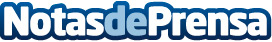 La Región de Murcia, Capital Española de la Gastronomía 2021, finaliza su tour en AlmeríaEl chef Pablo González-Conejero (2 Estrellas Michelin y 3 Soles Repsol) ha deleitado a los invitados con una degustación de 10 tapas representativas de la gastronomía murcianaDatos de contacto:Israel Rubio González661688376Nota de prensa publicada en: https://www.notasdeprensa.es/la-region-de-murcia-capital-espanola-de-la_3 Categorias: Nacional Gastronomía Viaje Andalucia Murcia Turismo Restauración http://www.notasdeprensa.es